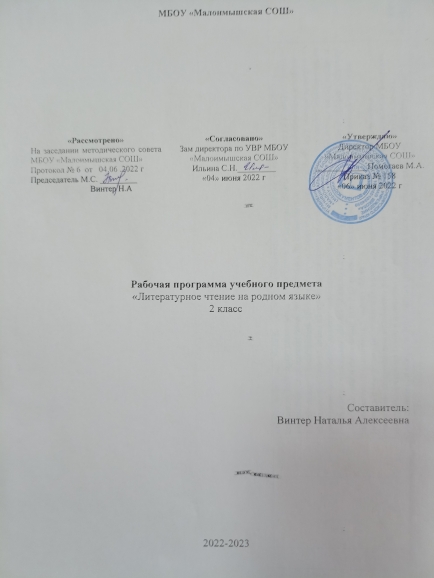 Пояснительная записка.Рабочая программа по предмету «Литературное чтение на родном русском языке» для 2 класса разработана на основе:         -   Закона «Об образовании в Р.Ф.» (от 29.12.2012 г. №273-ФЗ);- Федерального государственного образовательного стандарта начального общего образования, 2009 г ( с изменениями от 22.09.2011, приказ № 2357 «О внесении изменений»);        -  Письма департамента государственной политики в сфере общего образования от 28 октября 2015 г. №08-1786 «О рабочих программах учебных предметов»;- Концепции духовно-нравственного развития и воспитания личности гражданина России, планируемых результатов начального общего образования с учётом межпредметных и внутрипредметных связей, логики учебного процесса, задачи формирования у младших школьников умения учиться ;- Авторской программы О. М. Александровой, М. И. Кузнецовой, Л. В. Петленко, В. Ю. Романовой, Л. А. Рябининой, О. В. Соколовой  «Русский родной язык» , являющейся составной частью системы учебников «Школа России»;- Основной образовательной программы начального общего образования (принято на заседании педагогического совета МБОУ «Малоимышская СОШ», протокол № 1 от 30.08.2018 г.,  приказ № 178 от 31.08.2018 г.);         -  Положением о рабочей программе МБОУ «Малоимышская СОШ»;- Программы воспитания МБОУ «Малоимышская СОШ» на 2021-2025 гг., протокол №6 от 25.06.2021 г., Приказ №244 от 28.06.2021 г.             Программа учебного предмета «Литературное чтение на родном русском языке» разработана для функционирующих в субъектах Российской Федерации образовательных организаций, реализующих наряду с обязательным курсом литературного чтения‚ изучение литературного чтения на родном (русском) языке,  т.к. русский язык является родным для обучающихся. Содержание программы ориентировано на сопровождение и поддержку основного курса литературного чтения, обязательного для изучения во всех школах Российской Федерации, и направлено на достижение результатов освоения основной образовательной программы  НОО  по литературному чтению, заданных соответствующим федеральным государственным образовательным стандартом. В то же время цели курса литературного чтения  в рамках образовательной области «Родной язык и литературное чтение на родном языке» имеют свою специфику.Цель: формировать понимание места и роли русской литературы в едином культурном пространстве Российской Федерации, среди литератур народов России и важность сохранения и передачи от поколения к поколению историко-культурных, нравственных, эстетических ценностей.  Задачи :развивать у детей способность полноценно воспринимать художественное произведение, сопереживать героям, эмоционально откликаться на прочитанное; учить детей чувствовать и понимать образный язык художественного произведения, выразительные средства, создающие художественный образ, развивать образное мышление учащихся; формировать умение воссоздавать художественные образы литературного произведения, развивать воображение учащихся, ассоциативное мышление, развивать поэтический слух детей, накапливать эстетический опыт слушания произведений изящной словесности, воспитывать художественный слух;формировать потребность в постоянном чтении книг, развивать интерес к литературному чтению, творчеству писателей, создателей произведений словесного искусства; обогащать чувственный опыт ребенка, его реальные представления об окружающем мире и природе; формировать эстетическое отношение ребенка к жизни, приобщая его к классике художественной литературы; обеспечивать достаточно глубокое понимание содержания произведений различного уровня сложности; расширять кругозор детей через чтение книг различных жанров, разнообразных по содержанию и тематике, обогащать нравственно-эстетический и познавательный опыт ребенка; обеспечивать развитие речи учащихся и активно формировать навыки чтения и речевые умения; работать с различными типами текстов; создавать условия для формирования потребности в самостоятельном чтении художественных произведений.       Программа воспитания является обязательной частью основных образовательных программ, направлена на решение проблем гармоничного вхождения обучающихся в социальный мир и налаживания ответственных взаимоотношений  с окружающими их людьми.       Модуль «Школьный урок» имеет потенциал: - установление доверительных отношений между учителем и его учениками;- использование воспитательных возможностей содержания учебного предмета через демонстрацию детям примеров ответственного, гражданского поведения, проявления человеколюбия и добросердечности и др.; - применение на уроке интерактивных форм работы учащихся: интеллектуальных игр, стимулирующих познавательную мотивацию школьников;- инициирование и поддержка исследовательской деятельности школьников в рамках реализации ими индивидуальных и групповых исследовательских проектов.           В круг чтения детей входят произведения отечественных писателей, составляющие золотой фонд литературы, произведения устного народного творчества, стихи, рассказы, сказки современных писателей. Произведения сгруппированы по жанрово-тематическому принципу. Главные темы отражают наиболее важные и интересные для данного возраста детей стороны их жизни и окружающего мира.В соответствии с учебным планом начального общего образования на изучение предмета «Литературное чтение на родном русском языке» отводится 67.5ч: из них в 1 классе – 16,5 ч (33 учебные недели), во 2-4 классах - по17 ч (34 учебные недели).Планируемые результаты освоения учебного курса                                                        2 классЛичностные результаты. У учащихся будут сформированы:осознание своей этнической и национальной принадлежности;ценности многонационального российского общества;гуманистические и демократические ценностные ориентации; положительное отношение и интерес к урокам литературного чтения.Учащиеся приобретут опыт:внимательного отношения к собственным переживаниям, вызванным восприятием природы, произведения искусства, собственных поступков, действий других людей;оценки своих эмоциональных реакций, поступков и действий других людей.У учащихся могут быть сформированы:представление о добре и зле, общих нравственных категориях;умение соотносить жизненные наблюдения с читательскими впечатлениями;ориентация в нравственном содержании собственных поступков и поступков других людей;умения оценивать свое отношение к учебе;внимание к переживаниям других людей, чувство сопереживания;эстетическое чувство на основе знакомства с разными видами искусства, наблюдений за природой. (внимательное и вдумчивое отношение к произведениям искусства, явлениям природы)Метапредметные результаты.Регулятивные УУД. Учащиеся приобретут опыт:выполнения учебных действий в устной и письменной форме; самостоятельной оценки правильности выполненных действия, внесения корректив;планирования своих действий в соответствии с поставленной целью (например, участие в проектной деятельности).Познавательные УУДУчащиеся научатся:прогнозировать содержание произведения по его названию, ключевым словам;самостоятельно находить значения отдельных слов в толковом словаре, помещённом в учебнике, в сносках к тексту.Учащиеся получат возможность научиться:сравнивать произведения и героев;устанавливать причинно-следственные связи между поступками героев;находить объяснение незнакомых слов в словаре;находить нужные книги в библиотеке.Коммуникативные УУДУчащиеся научатся:работая в паре, высказывать свое мнение, выслушивать мнение партнёра;задавать вопросы по тексту произведения;сотрудничать с одноклассниками, участвуя в групповой деятельности (под руководством учителя).Учащиеся получат возможность научиться:обсуждать героев литературных произведений: высказывать свое отношение, оценивать высказывание партнера, вырабатывать общую позицию;аргументировать собственную позицию;получать нужную информацию, задавая вопросы старшим; сопоставлять полученные ответы.Предметные результаты.Речевая и читательская деятельностьУчащиеся научатся:воспринимать на слух художественное произведение, определять произведенное им впечатление;читать вслух осмысленно, передавая нужную интонацию;пересказывать произведение кратко, выборочно, используя соответствующую лексику;объяснять смысл названия произведения, связь его с содержанием;вычленять фрагменты текста, нужные для ответа на поставленные вопросы;объяснять действия персонажей;делить произведения на части, озаглавливать их (под руководством учителя);сравнивать героев разных произведений;ставить вопросы к тексту.Учащиеся получат возможность научиться:в процессе размышления над произведением привлекать опыт собственных переживаний, жизненных впечатлений.Творческая деятельностьУчащиеся научатся:создавать рассказ по циклу картинок;рассказывать прочитанную сказку от лица персонажа по данному плану с помощью учителя;выразительно читать стихотворение и фрагменты прозаического текста перед группой.Учащиеся получат возможность научиться:читать по ролям художественное произведение;сочинять рассказы, загадки, сказки, продолжения прочитанных произведений;придумывать иллюстрации к прочитанным произведениям;создавать рассказ на заданную тему по личным впечатлениям;участвовать в инсценировке  литературных произведений.Литературоведческая пропедевтикаУчащиеся научатся:выделять рифмы в тексте стихотворения;Учащиеся получат возможность  научиться:объяснять переносное значение отдельных слов, фразеологизмов;находить сравнения в тексте произведения;определять особенности жанра отдельных произведений фольклора;определять отношение автора к персонажам, определять, как оно выражено;выделять слова действующих лиц, автора, описание внешности, поступков героев, описание пейзажа;определять ритм стихотворения путем прохлопывания.Содержание предмета «Литературное чтение на родном (русском) языке»      В содержании программы на каждом году обучения выделяются два раздела:1. Круг чтения.2. Работа с текстом и книгой.   Круг чтения от класса к классу постепенно расширяет читательские возможности детей и их знания об окружающем мире, о своих сверстниках, об их жизни, играх, приключениях, о природе и ее охране, об истории нашей Родины, помогающие накоплению социально-нравственного опыта ребенка, обретению качеств «читательской самостоятельности».     При обучении детей чтению их знания должны пополниться и элементарными понятиями литературоведческого характера: простейшими сведениями об авторе – писателе, о теме читаемого произведения, его жанре, особенностях малых фольклорных жанров (загадка, прибаутка, пословица, считалка). Дети получат первоначальные представления об изобразительных и выразительных возможностях словесного искусства (о метафоре, сравнении, олицетворении, ритмичности и музыкальности стихотворной речи).  Занятия нацелены на развитие коммуникативных умений ребёнка, умения вести диалог, участвовать в беседе, слушать и дополнять товарищей, высказывать суждения и доказывать их правоту. При этом необходимо сохранять доброжелательный тон, эмоциональный характер речи, упражняясь во владении литературными нормами родного языка.Круг чтения: художественная и научно-популярная литература, произведения для самостоятельного чтения учащихся про себя и выборочного перечитывания вслух, стихи, рассказы, сказки о Родине, о детях, о подвигах, о животных и растениях, о приключениях и волшебстве, книги писателей родного края.Работа с текстом и книгой: ориентировка в книге, умение различать основные элементы книги, определение содержания по названию (автор, заглавие), умение дать правильный ответ, о ком или о чем прочитанная книга. Ориентировка в группе книг, определение темы чтения, выбор книг по заданным признакам, по рекомендательному плакату и книжной выставке. Закрепление навыка коллективного воспроизведения прочитанного по вопросам учителя. Нравственная оценка ситуаций, поведения и поступков героев. Умение соотносить фамилии авторов с их книгами. Закрепление положительного отношения к самостоятельному чтению детских книг на уроке и во внеурочное время, самостоятельное разучивание игр из книг- сборников. 2 классКруг чтенияРаздел  «Я и книги»  Е.Н.Егорова «Нянины сказки», Т.А.Луговская «Как знаю, как помню, как умею» Л.К.Чуковская «Памяти детства. Мой отец Корней Чуковский».Раздел  «Я взрослею»  Пословицы. Л.И.Кузьмин «Дом с колокольчиком», В.В.Бианки «Сова». Б.В.Шергин «Плотник думает топором», Е.А.Пермяк «Маркел-Самодел и его дети», В.В.Голявкин «Этот мальчик», С.П.Алексеев «Медаль».  Пословицы.Раздел  «Семья крепка ладом»Л.Н.Толстой “Отец и сыновья”, “М.В.Дружинина “Очень полезный подарок”, С.Г.Георгиев “Стрекот кузнечика”, В.В.Голявкин “Мой добрый папа”. ПословицыРаздел  «Я фантазирую и мечтаю» Н.К.Абрамцева «Заветное желание», Е.В.Григорьева «Мечта», Л.Н.Толстой «Воспоминания» Раздел  «Люди земли Русской»  В.А.Бахревский «Рябово», М.А.Булатов , В.И.Порудоминский «Собирал человек слова»М.Л.Яковлев «Сергий Радонежский приходит на помощь», И.К.Языкова «Преподобный Сергий Радонежский»Раздел  «Народные праздники, связанные с временами года» И.С.Шмелев «Масленица». Песни-веснянки. Л.Ф.Воронкова «Праздник весны»В.А.Жуковский «Жаворонок», А.С.Пушкин «Птичка», А.А.Коринфский «Август-собериха», «Спожинки»Раздел  «О родной природе»  Загадка. И.С.Никитин «В чистом поле тень шагает…», Л.Ф.Воронкова «Подснежники», Ю.И.Коваль «Фарфоровые колокольчики», М.С.Пляцковский «Колокольчик». В.А.Солоухин «Трава», Е.А.Благинина «Журавушка»Самостоятельное чтение. М. Пришвин «Последние цветы»; К. Ушинский «Пчёлы и муха»; А. Барто «Вам не нужна сорока?»; С. Аксаков «Осень»; В. Берестов «Урок листопада»; И. Никитин «Встреча зимы» (отрывок); К. Паустовский «Первый зимний день»; С. Есенин «Пороша»; А. Пушкин «Опрятней модного паркета…»; Н. Сладков «Песенки подо льдом»; С. Маршак «Двенадцать месяцев» (отрывок); В. Осеева «Обидчики»; М. Зощенко «Самое главное»; Народные песни, сказки, пословицы:Песни. Русские народные песни: «Как на тоненький ледок», «Ходит конь по бережку», «Заинька, где ты был-побывал…»; «Весна-красна», «Вырастай, яблонька»; «Уж как я ль мою коровушку люблю…»; «Тень-тень, потетень…»;Авторские колыбельные: Л. Мей «Баю-баюшки-баю…», А.Майков «Спи, дитя моё, усни…»; И. Токмакова «Как на горке — снег, снег…»; О. Дриз «Нашумелись»; А. Барто «Колыбельная», «Олень», «Снегирь»; Н. Носов «Фантазёры», «Живая шляпа»; С. Маршак «Чего боялся Петя?»; О. Кургузов «Надоело летать»; Ю. Владимиров «Чудаки»; Л. Толстой «Косточка», «Птичка»; А. Гайдар «Совесть»; В. Драгунский «Друг детства»; В. Осеева «Волшебное слово»; Л. Пантелеев «Трус»; В. Железников «Рыцарь»; А. Алексин «Первый день»; С. Маршак «Друзья-товарищи».Сказки народов России. Русские сказки: «Сестрица Алёнушка и братец Иванушка», «Хаврошечка», «Мальчик с пальчик», «Каша из топора»; ненецкая сказка «Кукушка»; татарская сказка «Три дочери»; мордовская сказка «Врозь — плохо, вместе — хорошо»; лезгинская сказка «Как проверяется дружба».Работа с текстом и книгойФормирование умений определять смысловую связь заглавия с содержанием произведения, выделять в тексте ключевые слова, раскрывать их значение. Формирование умения пользоваться школьным толковым словарём для объяснения непонятных слов. Обучение прогнозированию содержания текста по заглавию. Формирование умений называть персонажей и место действия так, как они обозначены в произведении, определять причины действий персонажей. Формирование умения характеризовать персонажей с использованием слов, выбранных из предложенного в учебнике списка. Развитие умения находить в тексте слова и предложения, характеризующие наружность героя, его речь, поступки, место действия. Развитие внимания к собственным чувствам, возникающим при чтении произведения, умение выразить их в речи. Формирование умений делить текст на части, озаглавливать их, отвечать на вопросы по тексту с опорой на фрагменты произведения и личный жизненный опыт. Формирование умений определять главную мысль произведения. Обучение подробному пересказу небольших произведений и отдельных эпизодов, выборочному пересказу (рассказ об отдельном герое, отдельном событии), составлению рассказа от лица героя по предложенному плану с помощью учителя.  Развитие умения определять и объяснять своё отношение к произведению и герою, опираясь на личный читательский и жизненный опыт, сравнивать собственное отношение к персонажам различных произведений. Формирование умений определять отношение автора к герою, находить в тексте способы выражения авторской позиции. Развитие умения сравнивать отношение автора к разным героям одного произведения, сопоставлять на материале конкретного произведения мысли и чувства разных писателей, вызванные сходными явлениями природы, человеческими поступками. Формирование представления о содержании основных нравственных понятий, развитие умения давать нравственную оценку человеческим поступкам, выявлять общие нравственные принципы, отражаемые в сказках разных народов. Формирование умений представлять структуру книги (на примере учебника, опираясь на титульный лист, предисловие); ориентироваться в книге, пользуясь оглавлением; пользоваться толковым словарём, помещённым в учебнике; соотносить иллюстрацию с содержанием текста произведения.Развитие воображения, речевой творческой деятельностиФормирование умений делать творческий пересказ произведения или его фрагмента, создавать устный рассказ от лица одного из героев, переносить его в новые ситуации, продолжать созданный писателем сюжет. Обучение подбору рифм, недостающих слов в поэтическом тексте. Формирование умения сочинять сказки, загадки, рассказы по заданным темам и рисункам. Формирование умения писать сочинения-миниатюры из 3—4 предложений по литературным и жизненным впечатлениям. Развитие умения заучивать стихотворения и фрагменты прозаического текста, выразительно читать их перед одноклассниками. Формирование умений создавать рассказ по репродукциям картин известных художников по предложенному плану под руководством учителя; рассказывать о возможных иллюстрациях к произведению.Литературоведческая пропедевтикаОбогащение представлений о фольклорных жанрах (песни-разговоры, сезонные песни, колыбельные, пословицы). Знакомство со средствами выразительности: сравнениями, звукописью. Развитие умения выделять рифму в стихотворении. Расширение представления о ритме (через прохлопывание в ладоши трёхсложного ритма). Знакомство с понятиями: портрет героя художественного произведения, его речь, поступки, мысли, отношение автора к герою.Тематическое планированиеКалендарно-тематическое планированиеТематическое планированиеКол-во часовРаздел 1. «Я и книги»2 часаРаздел 2. «Я взрослею»3 часаРаздел 3. «Семья крепка ладом»   2  часаРаздел 4. «Я фантазирую и мечтаю»2 часаРаздел 5. «Люди земли Русской»3 часаРаздел 6. «Народные праздники, связанные с временами года» 2 часаРаздел 7. «О родной природе»  3 часаИтого:17 ч.№ДатаТемаРаздел 1. «Я и книги»  (2 часа)1Е.Н.Егорова «Нянины сказки», Т.А.Луговская «Как знаю, как помню, как умею»2Входной контроль. Л.К.Чуковская «Памяти детства. Мой отец Корней Чуковский».Раздел 2. «Я взрослею»  (3 часа)3Пословицы. Л.И.Кузьмин «Дом с колокольчиком», В.В.Бианки «Сова».4Б.В.Шергин «Плотник думает топором», Е.А.Пермяк «Маркел-Самодел и его дети»5В.В.Голявкин «Этот мальчик», С.П.Алексеев «Медаль».  Пословицы.Раздел 3. «Семья крепка ладом» (2 часа)6Л.Н.Толстой “Отец и сыновья”, “М.В.Дружинина “Очень полезный подарок”, С.Г.Георгиев “Стрекот кузнечика”7В.В.Голявкин “Мой добрый папа”. ПословицыРаздел 4. «Я фантазирую и мечтаю»  (2 часа)8Н.К.Абрамцева «Заветное желание»9Е.В.Григорьева «Мечта», Л.Н.Толстой «Воспоминания»Раздел 5. «Люди земли Русской»  (3 часа)10В.А.Бахревский «Рябово»11М.А.Булатов , В.И.Порудоминский «Собирал человек слова»12М.Л.Яковлев «Сергий Радонежский приходит на помощь», И.К.Языкова «Преподобный Сергий Радонежский»Раздел 6. «Народные праздники, связанные с временами года» (2 часа)13И.С.Шмелев «Масленица». Песни-веснянки. Л.Ф.Воронкова «Праздник весны»14В.А.Жуковский «Жаворонок», А.С.Пушкин «Птичка», А.А.Коринфский «Август-собериха», «Спожинки»Раздел 7. «О родной природе»  (3 часа)15Загадка. И.С.Никитин «В чистом поле тень шагает…». Л.Ф.Воронкова «Подснежники», Ю.И.Коваль «Фарфоровые колокольчики», М.С.Пляцковский «Колокольчик». 16Промежуточная аттестация. Проверочная работа.17В.А.Солоухин «Трава», Е.А.Благинина «Журавушка»